Datum:			Namn:Adress:  Personnummer:		Fastighetsbeteckning: Grundtyp: 	 Krypgrund 		 Torpargrund  	 Källare Plintar  		 Tillbyggnad  		Area grund: 			Höjd grund:		 Byggår:							       KonstruktionMark:    	 Matjord  		 Sprängsten		 Berg	 Makadam		 Lera		 Sand 	Plast på mark:   		 Ja           		 Nej	El i grunden: 	  		 Ja          		 NejRekommenderas krypgrundsmatta?	 Ja          		 NejEnkelt att röra sig?		 Ja          		 NejMaterial i grundmur:  Fästmaterial:			 Spikplugg		 Gran	Antal ventiler: Antal skepp:  			 Inga		Plintkonstruktion      Material i blindbotten:		 Tryckt 		 Obehandlat  Asfaboard 		 MasonitIngång till krypgrund:    		 Utsida 		Insida 	Storlek ingång: Oönskat material i grunden såsom organiskt material, matjord eller annat som luktarOmgivande markförhållanden – finn det berg i något väderstreck? Står skogen nära?Gör en enkel ritning av krypgrunden nedan med ventilerna inritade. Rita även in väderstreck samt tillbyggnader och altaner. │ │= Ventil   F= Fläkt  = Ingång  =Eluttag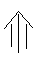 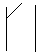 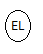  = Nytt hål   T= Transmitter = Solfångare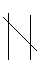 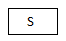 Fuktkvot. Allmänt gränsvärde 17 %, dock kan det variera beroende på årstiden. Särskilda överenskommelser: Plats 1234Kvotvärden